МБОУ СОШ № 77                                                                                                                                                   УЧИТЕЛЬ: Долганова Зоя ВладимировнаКласс:   2 бПредмет: математикаПредмет: Русский языкПредмет: Литературное чтениеПредмет: Окружающий мирПредмет: МузыкаПредмет: ИЗОПредмет:  ТехнологиУЧИТЕЛЬ    Поздина  Лариса  ВасильевнаКласс    2Предмет  Физическая культураУЧИТЕЛЬ: Карпова А.В.Класс: 2 б Предмет: английский языкПосмотрите обучающее видео  https://www.youtube.com/watch?v=BLCLQfaQNjQ. Обратите внимание на таблицу. В вопросе глагол выходит на первое место. Перенесите таблицу в тетрадь, предложения переведите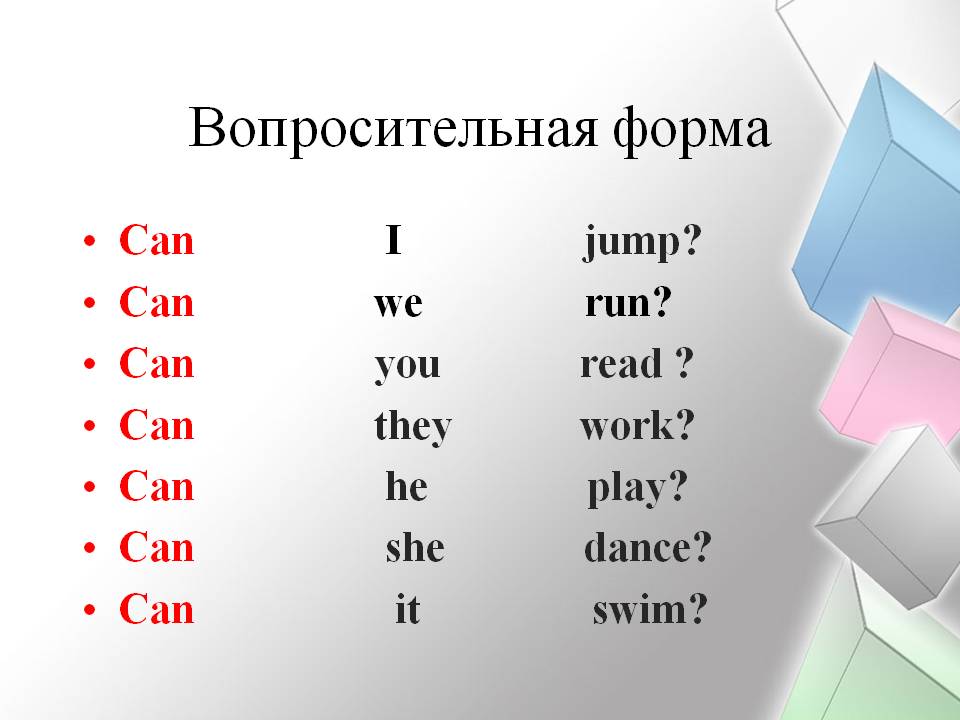 Обратите внимание на построение краткого ответа. Схему занесите в тетрадь.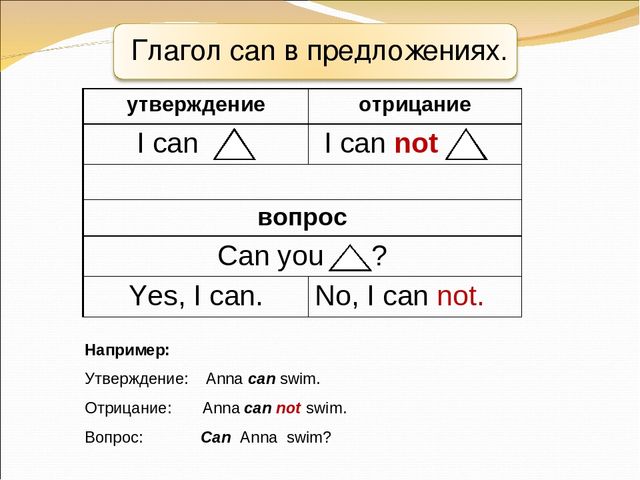 Следующие задания выполните в тетради.
Соедини предложения с правильным переводом:Cats can sing.                                            Кролики умеют прыгать.Dogs can run.                                            Кошки умеют петь.Rabbits can jump.                                     Крокодилы умеют плавать.Crocodiles can swim.                                Собаки умеют бегать.Составь и запиши предложения с помощью таблицы, напиши перевод каждого из предложений: 1)2)3)Составь и запиши предложения с помощью таблицы, напиши перевод каждого из предложений:1)2)3)Составь предложения, расположив слова в нужном порядке. Запиши их.  you, Can, swim? ______________________________________________________________________can’t, dance, She. _____________________________________________________________________fly, can’t, It. _________________________________________________________________________can, run, They, and, jump. ______________________________________________________________Соедини вопросы и соответствующие им ответы:Can he read?                                                    Yes, she can.Can we sing?                                                    No, it can’t.Can they count?                                                Yes, he can.Can Jane run?                                                    No, we can’t.Can Ann’s cat jump?                                        Yes, they can.Уважаемые учащиеся, обращаю ваше внимание, работа рассчитана на неделю. Срок сдачи работы 24.04.2020. Работу принимаю на Google classroom. Если возникают трудности с регистрацией и отправкой работы, напишите мне WhatsApp Форма сдачи: Отправлять на Google classroom. Код курса   4emwljmУЧИТЕЛЬ  Линева Е.АКласс  2 Предмет английский язык №Дата урока, день неделиТема ЭОР(ссылка)Текущий контрольТекущий контрольКонсультацияКонсультация№Дата урока, день неделиТема ЭОР(ссылка)формасрокиформасроки120. 04ПонедельникУмножение числа на 2 и на 2Кл. работа1.   Видеоурок  № 63   РЭШ  https://resh.edu.ru/subject/lesson/6212/start/214179/https://www.youtube.com/watch?v=a91w5Outg7M                         или          стр. 81 №  2, 2 (устно)2. стр. 81 №  3 (1),  6 (письменно)Дом. работа1. Учить таблицу умножения.2.  Стр. 81 № 4, 53. для повторенияhttps://www.youtube.com/watch?v=mFiehMatkbgЗаписи в тетрадиЗнание таблицыЗадания выслать на электронную почту учителя20-21Можно задать вопрос учителю по электронной почте, WhatsApp221. 04ВторникУмножение числа на 2 и на 2Кл. работа1.  Повторениеhttps://www.youtube.com/watch?v=3tOx1n6zx_U                                    или               стр. 82 № 1, 5 (устно)стр. 82 №  2, 6 (письменно)Дом. работа1.  https://www.youtube.com/watch?v=Hw0BvP2lHgY2. стр. 82 № 3, 4Записи в тетрадЗнание таблицыЗадания выслать на электронную почту учителя21-22Можно задать вопрос учителю по электронной почте, WhatsAppЕжедневно 322. 04СредаДеление на 2Кл. работа1.   РЭШ  Урок № 64https://resh.edu.ru/subject/lesson/3981/start/214489/                                    илистр. 83  № 1, 4. 5 (устно)2.   стр. 83 №  2  (письменно)Дом. работа1.   стр. 83 №  3, 6 по желанию тренировочные задания на  РЭШhttps://resh.edu.ru/subject/lesson/3981/train/214497/https://resh.edu.ru/subject/lesson/3981/control/1/214511/Записи в тетради22-23Можно задать вопрос учителю по электронной почте, WhatsAppЕжедневно 423.04ЧетвергДеление на 2Кл. работаПовторение https://infourok.ru/videouroki/1830https://www.youtube.com/watch?v=4usb3Txsyuw                        илистр. 84  № 1,2.  7  (устно)стр. 84 №  3, 5  (письменно)Дом. работа1.   Стр. 84 № 4, 62. Контрольный тест на знание таблицы умноженияhttps://testedu.ru/test/matematika/2-klass/umnozhenie-chisla-2.htmlЗаписи в тетрадиТестЗадания выслать на электронную почту учителя23-24Можно задать вопрос учителю по электронной почте, WhatsAppЕжедневно №Дата урока, день неделиТема ЭОР(ссылка)Текущий контрольТекущий контрольКонсультацияКонсультация№Дата урока, день неделиТема ЭОР(ссылка)формасрокиформасроки120. 04ПонедельникСвязь имени прилагательного с именем существительным.Кл. работа1. ИНФОУРОК № 19https://www.youtube.com/watch?v=OeAjHeK3KFc                                или                   стр. 88 упр. 152   Составить предложения с каждым рисунком.  В каждом предложении должно быть прилагательное. Его подчеркнуть волнистой линией, над словом  надписать часть речи.2. стр. 89  упр. 153  (по заданию учебника)Дом. работа Стр. 90  упр. 154Запись в тетрадиЗадания выслать на электронную почту учителя13-14 апреляМожно задать вопрос учителю по электронной почте, WhatsApp221. 04ВторникПрилагательные близкие и противоположные по значению.Кл. работаОбъяснение темыhttps://www.youtube.com/watch?v=lhJYbKcRSjo                                 илиСтр. 90  упр.  155.Дом. работ Стр. 91 упр. 156,  157аЗапись в тетради14-15 апреляМожно задать вопрос учителю по электронной почте, WhatsAppЕжедневно 322. 04СредаЕдинственное и множественное число имён прилагательныхКл. работа1.   Просмотреть видеоурок  № 72 (РЭШ)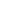 https://resh.edu.ru/subject/lesson/4279/main/181104/ с.92 правило, упр.158,159,160,161илистр. 92, правило           упр. 158 (устно)https://resh.edu.ru/subject/lesson/4279/train/181113/упр. 161(письменно)Дом. работас.93 упр.159По желанию выполнить заданияhttps://resh.edu.ru/subject/lesson/4279/control/1/181127/ https://resh.edu.ru/subject/lesson/4279/control/2/181130/Записи в тетрадиЗадания выслать на электронную почту учителя22-23Можно задать вопрос учителю по электронной почте, WhatsAppЕжедневно 423.04ЧетвергЧто такое текст – описание?Кл. работа1.  Просмотр Видеоурок   № 73 (РЭШ)https://resh.edu.ru/subject/lesson/3601/main/220602/                           или      стр.  95 упр.163,164  (устно)      с. 96 правило (запомнить)2. упр. 165, 166 (письменно по заданию учебника)Дом. работаСтр. 93 упр. 160По желанию выполнить тренировочные заданияhttps://resh.edu.ru/subject/lesson/3601/train/220606/Записи в тетрадиЗадания выслать на электронную почту учителя23-24Можно задать вопрос учителю по электронной почте, WhatsAppЕжедневно 524.04 ПятницаПроверочная работа по теме "Имя прилагательное"Кл. работа1.Повторить материалhttps://www.youtube.com/watch?v=6dCpI6KUZZQ 2. Пройти тестhttps://testedu.ru/test/russkij-yazyik/2-klass/test-po-teme-imya-prilagatelnoe.htmlи скинуть «скриншот»  полученных баллов                                или 1.   стр. 99  № 1, 2, 4   (устно)2. Тест «Имя прилагательное» (прикреплен в сетевом городе)Дом. работаСтр. 97 упр. 167По желанию выполнить контрольные заданияhttps://resh.edu.ru/subject/lesson/3601/control/1/220619/https://resh.edu.ru/subject/lesson/3601/control/2/220622/Тест «Имя прилагательное»Задания выслать на электронную почту учителя24-25Можно задать вопрос учителю по электронной почте, WhatsApp№Дата урока, день неделиТема ЭОР(ссылка)Текущий контрольТекущий контрольКонсультацияКонсультация№Дата урока, день неделиТема ЭОР(ссылка)формасрокиформасроки120. 04ПонедельникВеселые рассказы для детей Г. Остера. Кл. работаПознакомься с писателемhttps://www.youtube.com/watch?v=TFhWW_Zn-Yoстр. 155-156, читатьДом. работа  Стр. 156-160, читатьстр. 160 № 1, 2 (устно)Задания выслать на электронную почту учителяМожно задать вопрос учителю по электронной почте, WhatsApp221. 04ВторникВеселые рассказы для детей Г. Остера. Кл. работа1.  Просмотреть видеоурок № 59 (РЭШ)https://resh.edu.ru/subject/lesson/5064/start/187555/2. Работа с текстомСтр. 160 № 3, 4 (устно)Дом. работастр. 160 № 5, 6 (устно)по желанию РЭШhttps://resh.edu.ru/subject/lesson/5064/train/3. посмотреть мультфильмhttps://www.youtube.com/watch?v=C2DwgxkOuw4Задания выслать на электронную почту учителяМожно задать вопрос учителю по электронной почте, WhatsApp322. 04СредаВеселые рассказы для детей В.Драгунского.Кл. работа1.Знакомство с писателемhttps://www.youtube.com/watch?v=wx8S4I3fjxA2.  просмотреть урок  № . 60 (РЭШ)https://resh.edu.ru/subject/lesson/5065/start/187588/Дом. работа1. стр. 162-167, читать2. стр. 167 № 1 (устно)Контрольные задания на РЭШ выполнить по порядку https://resh.edu.ru/subject/lesson/5064/control/1/187570/Можно задать вопрос учителю по электронной почте, WhatsApp423.04ЧетвергВеселые рассказы для детей В.Драгунского.Кл. работа1.Знакомство с писателемhttps://www.youtube.com/watch?v=wx8S4I3fjxA2.  просмотреть урок  № . 60 (РЭШ)https://resh.edu.ru/subject/lesson/5065/start/187588/стр. 161-162, читатьДом. работа1. стр. 162-167, читать2. стр. 167 № 1 (устно)Выполнить в системе РЭШ. Учитель увидит выполненные задания.Можно задать вопрос учителю по электронной почте, WhatsApp№Дата урока, день неделиТема ЭОР(ссылка)Текущий контрольТекущий контрольКонсультацияКонсультация№Дата урока, день неделиТема ЭОР(ссылка)формасрокиформасроки121. 04ВторникВодные богатства. Водные богатства нашей планетыКл. работа1.   ИНФОУРОК     https://www.youtube.com/watch?v=Qmg4suLLN48                        или2. стр. 82-85, читатьДом. работа1.  Стр. 83, нарисовать схему реки. 2. Письменно дать определения устью, истоку и руслу.Схема реки и определенияЗадания выслать на электронную почту учителяМожно задать вопрос учителю по электронной почте, WhatsAppЕжедневно 223.04ЧетвергВ гости к весне Наблюдения над весенними явлениями  природы. Неживая природаКл. работа1. Видеоурок 29 (РЭШ)https://resh.edu.ru/subject/lesson/6078/main/157583/илистр. 86-87, читатьДом. работастр. 87, пересказонлайн-тест                   (по желанию)https://onlinetestpad.com/ru/testview/271045-2-klass-test-po-okruzhayushhemu-miru-po-teme-v-gosti-k-vesneВыполнить в системе РЭШ. Учитель увидит выполненные задания.Онлайн-тест9 апреляМожно задать вопрос учителю по электронной почте, WhatsAppЕжедневно №Дата урока, день неделиТема ЭОР(ссылка)Текущий контрольТекущий контрольКонсультацияКонсультация№Дата урока, день неделиТема ЭОР(ссылка)формасрокиформасроки124.04ПятницаИ все это – Бах. Музыкальные инструменты (орган).Кл. работа1. Видеоурок № 13  (РЭШ)https://resh.edu.ru/subject/lesson/4338/main/51766/2. ИНФОУРОК   № 25https://www.youtube.com/watch?v=6XriCJMTCZEДом. работа1. Тренировочные и контрольные задания (РЭШ)https://resh.edu.ru/subject/lesson/4338/train/51772/      (по желанию)тестВыполнить в системе РЭШ. Учитель увидит выполненные задания.Можно задать вопрос учителю по электронной почте, WhatsAppЕжедневно №Дата урока, день неделиТема ЭОР(ссылка)Текущий контрольТекущий контрольКонсультацияКонсультация№Дата урока, день неделиТема ЭОР(ссылка)формасрокиформасроки120. 04 понедельникЧто такое ритм линий? Ритмическая организация листа с помощью линий.Кл. работаПознакомиться с линией и ее возможностямиhttps://www.youtube.com/watch?v=FjDA5ptLZYAДом. работаНарисовать рисунок (во второй части ролика)https://www.youtube.com/watch?v=FjDA5ptLZYA Нарисовать рисунокприслать на электронную почту учителя 20-25Можно задать вопрос учителю по электронной почте, WhatsAppЕжедневно №Дата урока, день неделиТема ЭОР(ссылка)Текущий контрольТекущий контрольКонсультацияКонсультация№Дата урока, день неделиТема ЭОР(ссылка)формасрокиформасроки123.04ЧетвергИспользование силы ветра человеком. Работа с бумагой. Изготовление объёмной модели птицыДелаем поэтапно Птицу счастьяhttps://www.youtube.com/watch?v=vrQ1EQG3kUIСделать поделку Прислать фото  на электронную почту учителяМожно задать вопрос учителю по электронной почте, WhatsAppЕжедневно Тема ЭОР(ссылка)Текущий контрольТекущий контрольКонсультацияКонсультацияТема ЭОР(ссылка)формасрокиформасрокиБроски и ловля мяча через сетку в парах.Зайти по ссылке и выполнить задания https://resh.edu.ru/subject/lesson/4154/start/192700/ Выполнить в системе РЭШ. Учитель увидит выполненные задания.до 24 апреляМожно задать вопрос учителю по электронной почте, WhatsAppдо 24 апреляСтойка игрока. Перемещение в стойкеЗайти по ссылке и выполнить заданияhttps://resh.edu.ru/subject/lesson/6164/start/192726/ Выполнить в системе РЭШ. Учитель увидит выполненные задания.до 24 апреляМожно задать вопрос учителю по электронной почте, WhatsAppдо 24 апреляПередача двумя руками сверху на месте.Зайти по ссылке и выполнить заданияhttps://resh.edu.ru/subject/lesson/3520/start/224142/ Выполнить в системе РЭШ. Учитель увидит выполненные задания.до 24 апреляМожно задать вопрос учителю по электронной почте, WhatsAppдо 24 апреляТемаЭОР(ссылка)Текущий контрольТекущий контрольКонсультацияКонсультацияТемаЭОР(ссылка)формасрокиформасрокиЛюбит ли Венди плавать Формирование лексических и грамматических навыков https://www.youtube.com/watch?v=BLCLQfaQNjQ Задания, которые опубликованы на google classroom отправить на Google Classrom. Код курса  4emwljm21.04.2020Комментарии в мессенжерах, по почте, видео звонокВ течение недели с 20.04 по 24.04 Любит ли Хелен читать? Формирование лексических и грамматических навыков Задания, которые опубликованы на google classroom отправить на Google Classrom. Код курса  4emwljm 23.04.2020Комментарии, видео звонокВ течение недели с 20.04 по 24.04INickSheTheycancan’tdancereadswimflyCanMaryheweSkip?play tennis?Write?ТемаЭОР(ссылка)Текущий контрольТекущий контрольКонсультацияКонсультацияТемаЭОР(ссылка)формасрокиформасрокиЛюбит ли Венди плавать. Формирование лексических и грамматических навыков.Ознакомится по ссылке с материалами https://www.infouroki.net/prezentaciya-po-angliyskomu-yazyku-na-temu-let039s-go-by-ship-2-klass.htmlПосмотрите презентацию по теме Let’sgobyship (Учебник стр 32)Из второго слайда выпишите слова в словарик (транскрипция + перевод) – прочитайте слова несколько раз вслух!Индивидуальная карточка в Googleclass–платформа.Выполнить задания. Учитель увидит выполненные задания.2 дня(20.04.-24.04)Можно задать вопрос учителю по почте, мессенджерах(20.04.-24.04)Любит ли Хелен читать?Выполните упр 1 стр 60 -61 – в тетради (Activitybook)Индивидуальная карточка в Googleclass–платформа.Выполнить задания. Учитель увидит выполненные задания2 дня (20.04.-24.04)Можно задать вопрос учителю по почте, мессенджерах(20.04.-24.04)